§1. Материки. Океаны. Части света. Острова, полуострова.1.Укажите названия материков, океанов, островов, полуостров указанных цифрами на карте: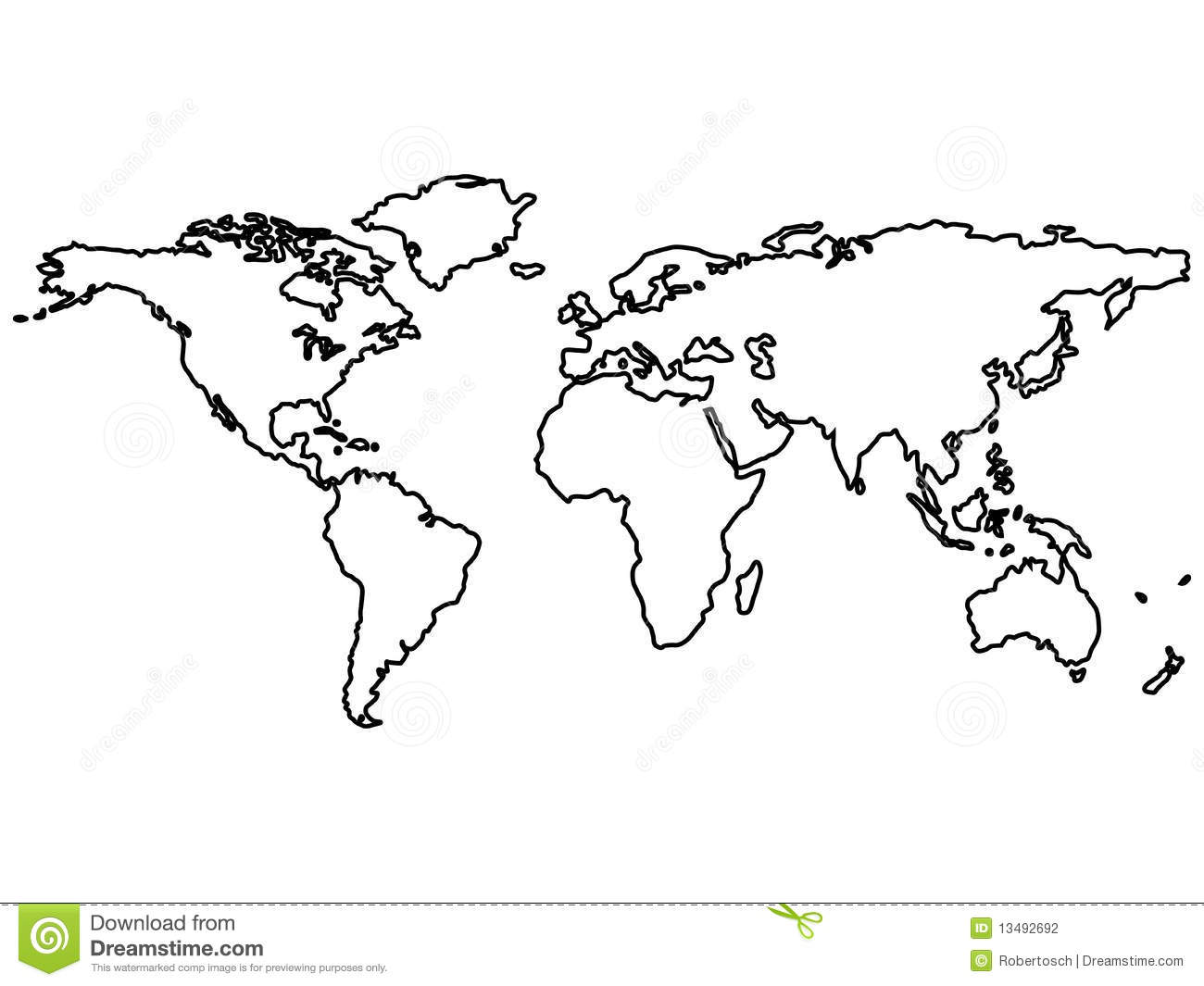 2.Продолжите предложение: Архипелаг-это_________________________________________________________________________________________Полуостров- это__________________________________________________________________________________________